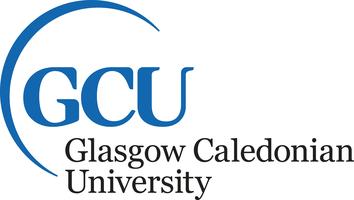 HIGHER DEGREES COMMITTEE     Form RDC 4APPLICATION FOR CHANGE IN APPROVED ARRANGEMENTS FOR SUPERVISION(This form should be completed electronically and signed.  Emails from the signators confirming their approval 	will be accepted if a signature or electronic signature is not possible. )Section 1. Student Information (To be completed by the student and the Director of Studies)Section 2. Registration (To be completed by the student and the Director of Studies)Section 3. Arrangements for Supervision at Present Approved (To be completed by the Director of Studies)*i.e. successfully completed supervisionsSection 4. Change(s) Proposed (Supervisor names, qualifications, designation and post held – to be completed by the Director of Studies)New Supervisors with no completions must attend the series of four half-day workshops entitled How to be an Effective Supervisor prior to submission of this form. If this is not feasible, then supervisors need to attend the workshops within 6 months of submission of the form.Experienced supervisors (1 or more completions) must attend a minimum of 1 refresher training session every 2 years. Experienced supervisors can attend any refresher workshop session from the supervisor training courses listed on the Graduate School website: www.gcu.ac.uk/workshops/supervisors/A single page CV for each proposed additional and/or replacement supervisor must accompany this form*i.e. successfully completed supervisionsSection 5. Reasons for Change (To be completed by the Director of Studies)Section 6. Support by Postgraduate Research Tutor / Associate Dean of ResearchI certify that facilities will continue to be available for the above candidate within the Department.NameMatriculation NumberSchoolMode of Attendance                                         Part-time              Full-time                                                Delete as ApplicableTitle of research programmeRegistered forMPhil              MPhil/PhD              PhD                   ProfDDelete as ApplicableMatriculation DateConfirmation of progression to PhD approvedPresent Supervisory TeamTitle and NameCurrently supervising candidates:PhD              MPhilCurrently supervising candidates:PhD              MPhil*Previously supervised candidates:PhD              MPhil*Previously supervised candidates:PhD              MPhilDirector of Studies2nd Supervisor3rd SupervisorAdvisor (Internal/External)N/AN/AN/AN/AProposed Supervisory TeamTitle,  Name and QualificationsPost HeldCurrently supervisingcandidates:PhD              MPhilCurrently supervisingcandidates:PhD              MPhil*Previously supervised candidates:PhD              MPhil*Previously supervised candidates:PhD              MPhilDirector of Studies2nd Supervisor3rd SupervisorAdvisor (Internal/External)N/AN/AN/AN/ADetails of experienced supervisor(s) who will act as Mentor(s) for any new supervisors on the team Details of experienced supervisor(s) who will act as Mentor(s) for any new supervisors on the team New supervisor(s)Mentor(s)Reasons for Change RequestSupported by Director of StudiesDateSupported  by PGRT orSupported by ADR DateSupported  by PGRT orSupported by ADR Date